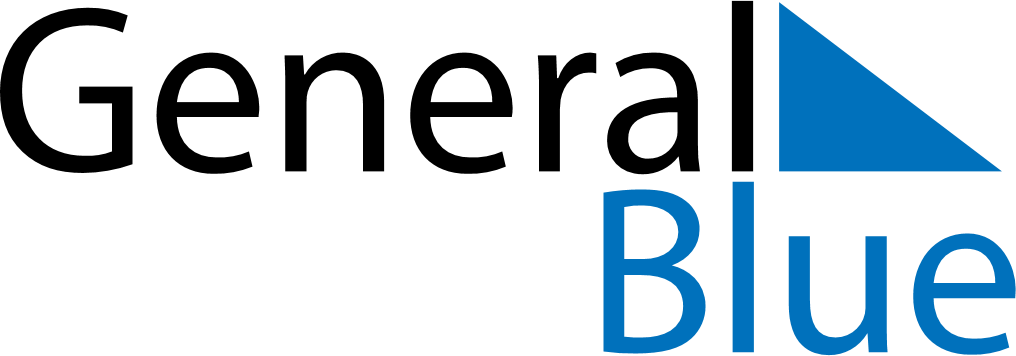 Weekly CalendarNovember 24, 2024 - November 30, 2024Weekly CalendarNovember 24, 2024 - November 30, 2024Weekly CalendarNovember 24, 2024 - November 30, 2024Weekly CalendarNovember 24, 2024 - November 30, 2024Weekly CalendarNovember 24, 2024 - November 30, 2024Weekly CalendarNovember 24, 2024 - November 30, 2024SundayNov 24MondayNov 25MondayNov 25TuesdayNov 26WednesdayNov 27ThursdayNov 28FridayNov 29SaturdayNov 306 AM7 AM8 AM9 AM10 AM11 AM12 PM1 PM2 PM3 PM4 PM5 PM6 PM